Мемориал погибшим односельчанам в селе Верхнее Буу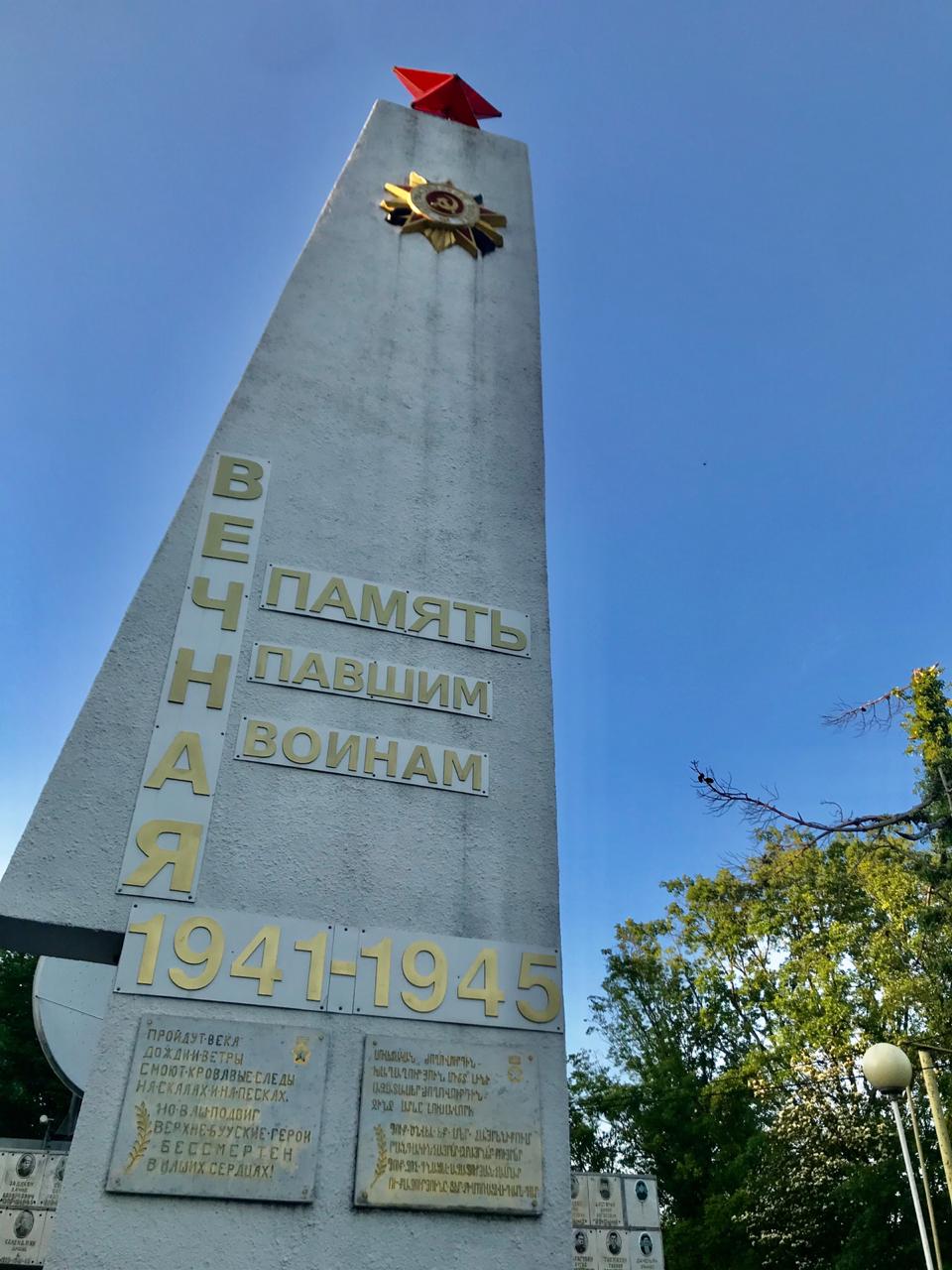 Строительство монумента проходило под руководством, только что вернувшегося из Армии, юного солдата и жителя села В.Буу Топаляна Ашота Карапетовича. Жители на собственные средства возвели данный монумент в память о своих односельчанах.Торжественное открытие состоялось 9 мая 1976 года.Памятник расположен на вершине холма. Сама стела из бетона. Звезда стеклянная. Её своими руками создали жители села Кадян Минас и Данельян Мелик. Под звездой на стеле – Орден Отечественной войны. Высота памятника 8 метров.За стелой расположена «Стена памяти» с именами и фотографиями 50-ти погибших жителей села, участников Великой Отечественной войны.На памятнике надпись на русском и армянском языках: «Пройдут века. Дожди и ветры смоют кровавые следы на скалах и на песках. Но ваш подвиг, верхнебууские герои, Бессмертен в наших сердцах!»Время создания объекта: 9 мая 1976 годаАдрес: село Верхнее Буу, ул. Октемберянская (между домами 25 и 27)Координаты GPS: 43,753218, 39,547241Паспорт памятника составили:Дорохова Полина 2 «В» класс МОУ СОШ № 89Костина Ирина Анатольевна – учитель МОУ СОШ № 89Источник информации: квартальный села В.Буу  Шамлидис Павел Васильевич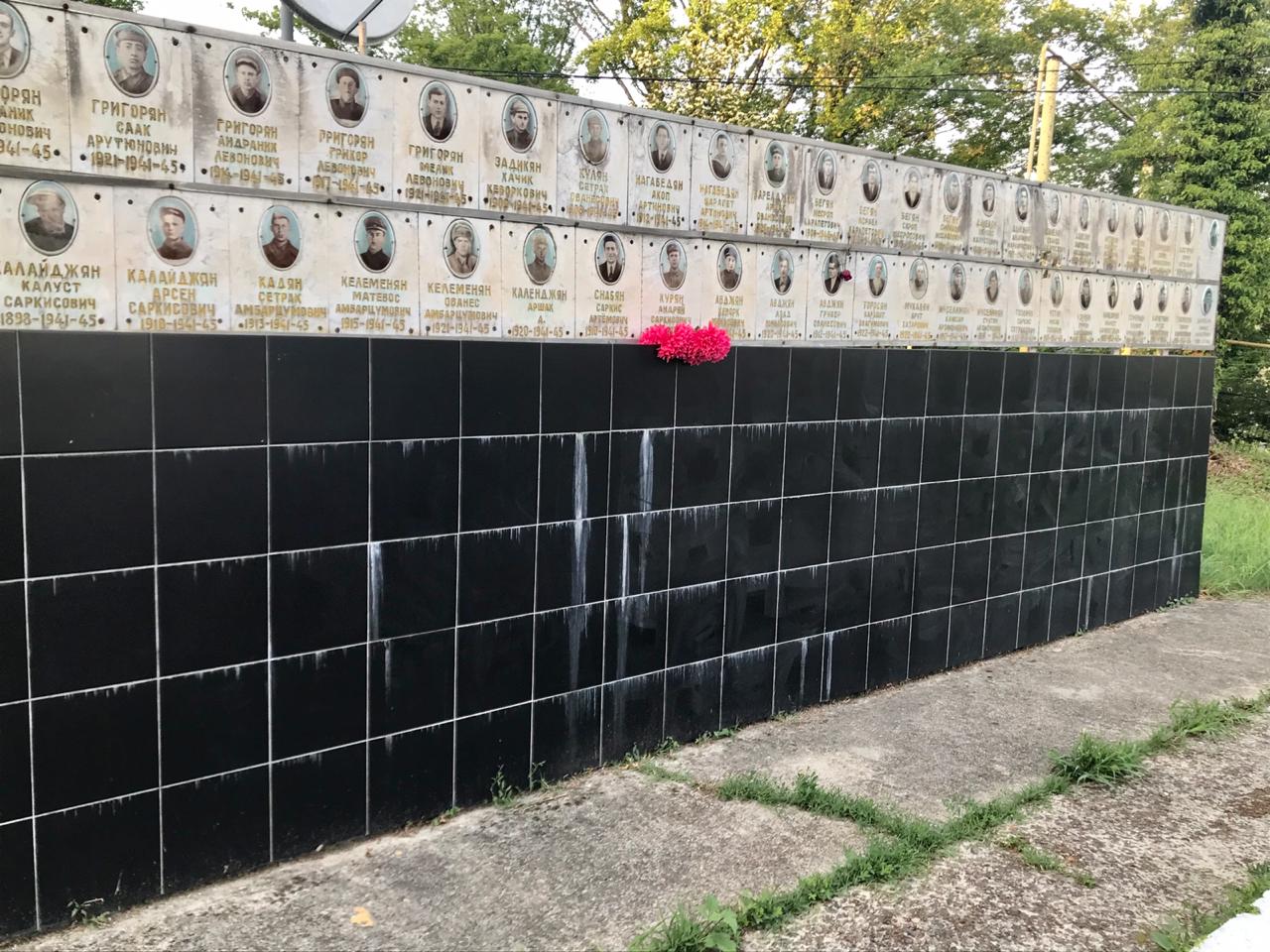 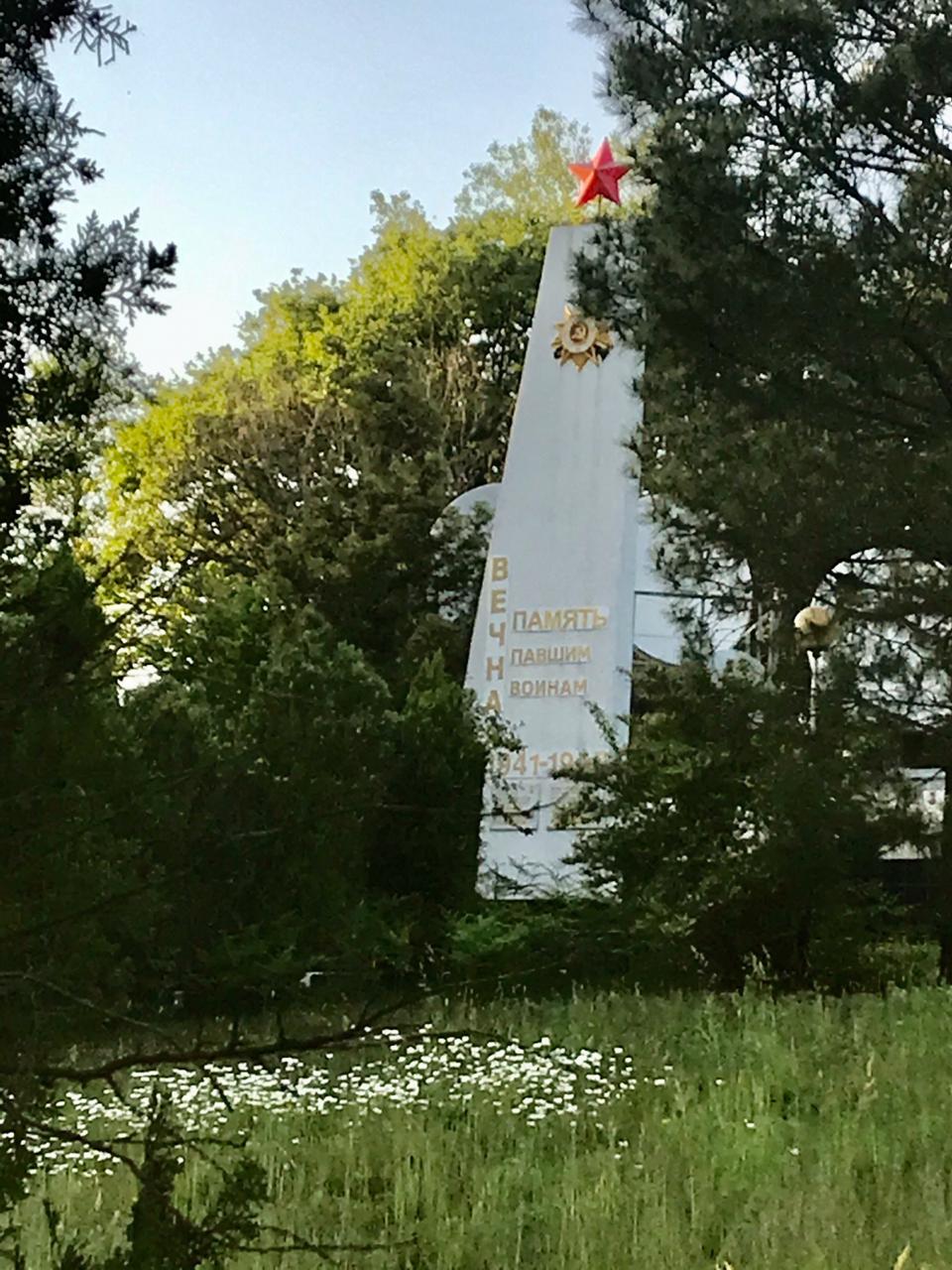 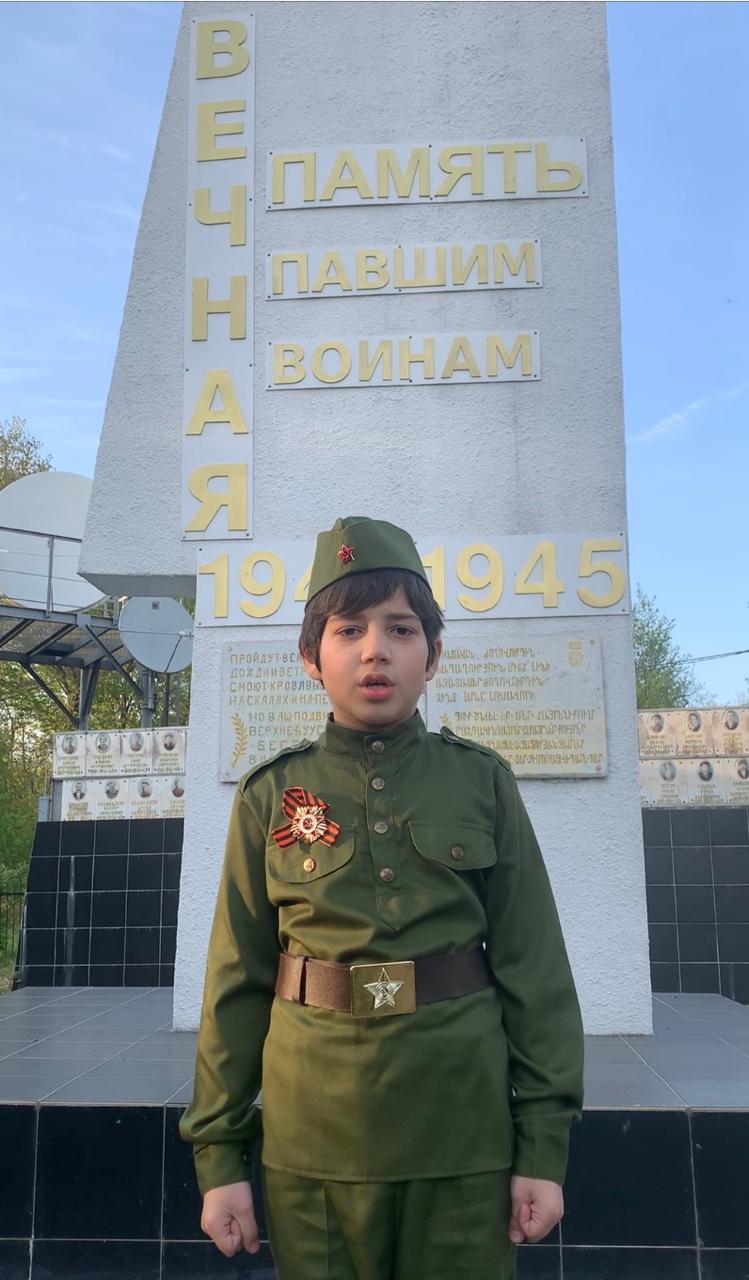 